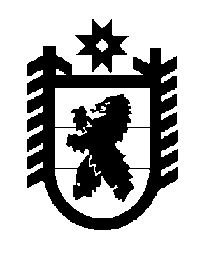 Российская Федерация Республика Карелия    ПРАВИТЕЛЬСТВО РЕСПУБЛИКИ КАРЕЛИЯРАСПОРЯЖЕНИЕот 11 декабря 2012 года № 762р-Пг. Петрозаводск 1. Ввести мораторий на принятие решений о повышении арендной платы по договорам аренды государственного имущества Республики Карелия для целей бизнес-инкубатора.2. Признать утратившим силу распоряжение Правительства Республики Карелия от 31 декабря 2008 года № 532р-П (Собрание законодательства Республики Карелия, 2008, № 12, ст. 1618).3. Настоящее распоряжение вступает в силу с 1 января 2013 года.             ГлаваРеспублики  Карелия                                                             А.П. Худилайнен